PROCEDURA DI GARA PER AFFIDAMENTO FORNITURA IN IRU DI FIBRA OTTICA PROGETTO GARR-X PROGRESS – Infrastruttura Digitale per promuovere Ricerca, Istruzione e Competitività nel Sud (Codice Identificativo del Progetto: PAC01_00003) finanziato nell’ambito del Piano di Azione Coesione (PAC) CUP B92F13000030001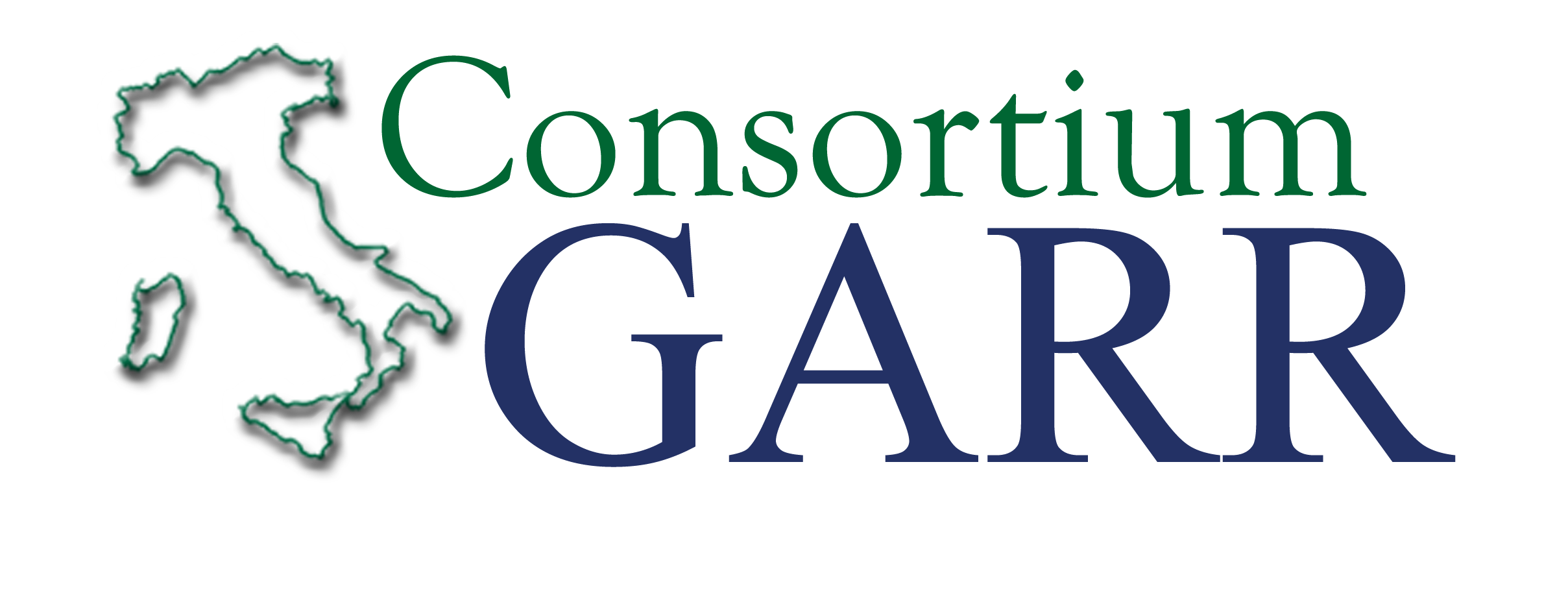 ALLEGATO 1AVVISO DI GARA – n. 1301_____________________________________Per affidamento fornitura in IRU di fibra ottica e relativi servizi di Housing e ManutenzioneDomanda di partecipazione - Dichiarazione 1Gara per la fornitura in IRU di fibra ottica e relativi servizi di housing e manutenzione- rif. GARR n.1301 - CUP B92F13000030001Lotto ………………    CIG ……………………     Il sottoscritto____________________, nato a _________________il _________, nella qualità di ______________________e legale rappresentante della________________________________, con sede in ___________________, Via _____________________codice fiscale n. _____________________e partita IVA n.________________ (in caso di R.T.I. o Consorzi non ancora costituiti in promessa di R.T.I., Consorzio o ____________________ [indicare forma giuridica del gruppo] con le Imprese, _________________ all’interno del quale la ____________________ verrà nominata Impresa capogruppo), di seguito denominata “Impresa” CHIEDEdi partecipare alla “Gara per la fornitura in IRU di fibra ottica e relativi servizi di housing e manutenzione- rif. GARR n.1301” e, al tal fine DICHIARAdi aver preso piena coscienza e di accettare quanto previsto e disciplinato nell’Avviso di gara e in tutti i suoi Allegati compreso il Capitolato Tecnico di gara; di aver preso piena coscienza e di accettare nello specifico quanto stabilito nel documento “Contratto per la cessione di diritti d’uso in forma di IRU (Indefeasible Right of Use) su fibra ottica e relativi servizi di housing e manutenzione” allegato al relativo Avviso di gara.data _________________			Timbro e firma _____________________________________(Firma leggibile per esteso del legale rappresentante/procuratore)Le dichiarazioni che seguono devono essere rese dal concorrente secondo le indicazioni contenute nell’Avviso di gara e dovranno essere sottoscritte nelle forme stabilite dall’art. 38 D.P.R. n. 445/2000. Si rammenta che la falsa dichiarazione:a) comporta le conseguenze, responsabilità e sanzioni di cui agli artt. 75 e 76 D.P.R. n. 445/2000;b) costituisce causa d’esclusione dalla partecipazione a gare per ogni tipo di appalto;c) verrà segnalata all’Autorità di Vigilanza dei Contratti Pubblici.In ordine alla veridicità delle dichiarazioni, il Consortium GARR si riserva di procedere a verifiche d’ufficio, anche a campione.Dichiarazione 2Gara per la fornitura in IRU di fibra ottica e relativi servizi di housing e manutenzione- rif. GARR n.1301 - CUP B92F13000030001Lotto ………….….. CIG ……………………     POSSESSO DEI REQUISITI DI CARATTERE GENERALEIl sottoscritto____________________, nato a _________________il _________, domiciliato per la carica presso la sede legale sotto indicata, nella qualità di ______________________e legale rappresentante della ________________________________, con sede in ______________________________________________, via_____________________codice fiscale n. _____________________e partita IVA n.________________ (in caso di R.T.I. o Consorzi non ancora costituiti in promessa di R.T.I., Consorzio o ____________________ [indicare forma giuridica del gruppo] con le Imprese,_____________________________________________, all’interno del quale la ____________________ verrà nominata Impresa capogruppo), di seguito denominata “Impresa”, consapevole della responsabilità penale nel caso di dichiarazioni false, di formazione ed uso di atti falsi, di esibizione di atto contenente dati non più rispondenti a verità (art. 76 D.P.R. n. 445/2000), nonché della sanzione amministrativa della decadenza dai benefici eventualmente conseguenti al provvedimento emanato sulla base di dichiarazione non veritiera (artt. 75 e 76 D.P.R. n. 445/2000), sotto la propria responsabilità , ai fini della partecipazione alla “GARA PER LA FORNITURA IN IRU DI FIBRA OTTICA E RELATIVI SERVIZI DI HOUSING E MANUTENZIONE- rif. GARR n.1301” pubblicata sul sito internet www.garr.it,DICHIARA che nel libro soci di questa Impresa figurano i soci sotto elencati, titolari delle azioni/quote di capitale riportate a fianco di ciascuno di essi:……………….. … %……………….. … %……………….. … %___________________totale 100 %che il titolare/soci delle s.n.c./soci accomandatari delle s.a.s./amministratori muniti di poteri di rappresentanza, socio unico persona fisica socio di maggioranza in caso di società con meno di quattro soci, delle altre società o consorzi che hanno rivestito e cessato tali cariche nell’anno antecedente alla data di pubblicazione dell’Avviso di gara, è/sono:Nome______________________________________________________Data e luogo di nascita________________________________________Carica rivestita_______________________________________________che il titolare/soci delle s.n.c./soci accomandatari delle s.a.s./amministratori muniti di poteri di rappresentanza, socio unico persona fisica socio di maggioranza in caso di società con meno di quattro soci, delle altre società o consorzi attualmente in carica, è/sono2:Nome____________________________________________________________________Data e luogo di nascita______________________________________________________Carica rivestita_____________________________________________________________che il/i direttore/i tecnico/i che hanno rivestito e cessato tale carica nell’anno antecedente alla data di pubblicazione dell’Avviso di gara è/sono2:Nome_____________________________________________________________________Data e luogo dinascita____________________________________________________________________Carica rivestita______________________________________________________________che il/i direttore/i tecnico/i attualmente in carica è/sono2:Nome_____________________________________________________________________Data e luogo dinascita____________________________________________________________________Carica rivestita______________________________________________________________che l’Impresa non si trova in stato di fallimento, di liquidazione coatta, o di concordato preventivo, né sono in corso procedimenti per la dichiarazione di una di tali situazioni;di essere a piena e diretta conoscenza che, pur in assenza di un procedimento per l’applicazione di una delle misure di prevenzione di cui all’art. 3 L. n. 1423/1956 o di una delle cause ostative previste dall’art. 10 L. n. 575/1965, i soggetti indicati ai precedenti punti 3 e 5:● non sono stati vittime dei reati previsti e puniti dagli artt. 317 e 629 del codice penale aggravati ai sensi dell’art. 7 del D.L. n. 152/1991, convertito, con modificazioni, dalla L. n. 203/1991;● pur essendo stati vittime dei reati previsti e puniti dagli artt. 317 e 629 del codice penale aggravati ai sensi dell’art. 7 del D.L. n. 152/1991, convertito, con modificazioni, dalla L. n. 203/1991, ne hanno denunciato i fatti all’autorità giudiziaria, salvo che ricorrano i casi previsti dall’art.4 primo comma della legge 24 novembre 1981, n. 6899;di essere a piena e diretta conoscenza che3:● nessuno dei soggetti indicati ai precedenti punti 2, 3, 4 e 5 è in corso in condanne, con sentenze passate in giudicato, o emesso decreto penale di condanna divenuto irrevocabile, oppure sentenza di applicazione della pena su richiesta ai sensi dell’art. 444 c.p.p. per reati gravi in danno dello Stato o della Comunità che incidano sulla loro moralità professionale, e di aver acquisito tali notizie nel rispetto della riservatezza di detti soggetti e con il loro pieno consenso,ovvero● ______________ è incorso in condanne, con sentenze passate in giudicato, o emesso decreto penale di condanna divenuto irrevocabile, oppure sentenza di applicazione della pena su richiesta ai sensi dell’art. 444 c.p.p. , per reati gravi in danno allo stato o delle Comunità che incidono sulla moralità professionale, e precisamente: ____________ da parte di questa Impresa vi è stata completa ed effettiva dissociazione dalla condotta penalmente sanzionata, come è possibile evincere da ________________;che3:● non è stato violato il divieto di intestazione fiduciaria posto dall’art.17 della legge 19/3/1990 n. 55,ovvero● che nel caso di avvenuta violazione del divieto di intestazione fiduciaria posto dall’art.17 della legge 19/3/1990 n. 55 trascorso più di un anno dal definitivo accertamento della condotta e in ogni caso la violazione medesima è stata rimossa;che non sono state commesse gravi infrazioni, debitamente accertate, alle norme in materia di sicurezza e a ogni altro obbligo derivante dai rapporti di lavoro, risultante dai dati in possesso dell’Osservatorio dei contratti pubblici;che non ha commesso grave negligenza o malafede nell’esecuzione di prestazioni precedentemente affidate dal Consortium GARR;che non sono state commesse violazioni, definitivamente accertate, rispetto agli obblighi relativi al pagamento delle imposte e delle tasse secondo la legislazione italiana o dello Stato dove è stabilita l’Impresa;che alla data di pubblicazione dell’Avviso di gara non sono state rese false dichiarazioni in merito ai requisiti ed alle condizioni rilevanti per la partecipazione alle procedure di gara, risultanti dai dati in possesso dell’Osservatorio dei contratti pubblici;che non sono state commesse violazioni gravi, definitivamente accertate, alle norme in materia di contributi previdenziali e assistenziali secondo la legislazione italiana o dello Stato dove è stabilita l’Impresa;che l’Impresa è in regola con gli obblighi relativi al pagamento dei contributi di sicurezza sociale secondo le leggi italiane o le disposizioni legali del paese dove è stabilita l’Impresa, e che i dati delle posizioni contributive ed assicurative sono quelli indicati nel Quadro A (di seguito allegato);di essere in regola con le norme che disciplinano il diritto al lavoro dei disabili di cui alla legge 12 marzo 1999, n. 68.che nei confronti della Società non è stata applicata la sanzione interdittiva di cui all’art.9 comma 2 lettera c) D.Lgs. 231/2001 o altra sanzione che comporta il divieto di contrarre con la pubblica amministrazione compresi i provvedimenti interdettivi di cui all’art. 36 bis, comma 1, del Decreto Legge 4 luglio 2006, n. 223, convertito, con modificazioni, dalla legge 4 agosto 2006 n. 248;di essere a piena e diretta conoscenza che a carico dei soggetti indicati ai numeri 3 e 5 non sono in corso procedimenti per l’applicazione di una delle misure di prevenzione di cui all’art. 3 della legge 27 dicembre 1956 n. 1423 o di una delle cause ostative previste dall’art. 10 della legge 31 maggio 1965 n. 575, e di aver acquisito tali notizie nel rispetto della riservatezza di detti soggetti e con il loro pieno consenso;di essere a piena e diretta conoscenza che nessuno dei soggetti indicati ai precedenti punti 3, 4, 4 e 5  è incorso in condanne, con sentenze passate in giudicato, per uno o più reati di partecipazione ad un’organizzazione criminale, corruzione, frode, riciclaggio, quali definiti dagli atti comunitari citati all’art. 45, par. 1 direttiva Ce 2004/18, e di aver acquisito tali notizie nel rispetto della riservatezza di detti soggetti e con il loro pieno consenso.che questa Impresa è iscritta dal _________ al Registro delle Imprese di _______________, al numero ___________, tenuto dalla C.C.I.A.A. di ______________, con sede in ___________ Via _____________________, n. ____, CAP ________, costituita con atto del ________, capitale sociale deliberato Euro _________________, capitale sociale sottoscritto Euro __________________, capitale sociale versato Euro __________________, termine di durata della società __________ ed ha ad oggetto sociale ____________________________; che l’amministrazione è affidata a: (Amministratore Unico, o Consiglio di Amministrazione composto da n. ______ membri)______________________________, i cui titolari o membri sono2:nome_____________, cognome______________, nato a ____________, il _______, codice fiscale ___________, residente in __________________________, carica (Amministratore Unico, Presidente del Consiglio di Amministrazione, Amministratore Delegato)___________________, nominato il _______ fino al ________, con i seguenti poteri associati alla carica:___________________________________________________; che la/e sede/i secondaria/e e unità locali è/sono:_________________________________________che questa Impresa è in possesso dei requisiti di idoneità tecnico professionale necessari per la corretta esecuzione della fornitura, di cui all’art. 26, comma 1, lettera a), punto 2, del D.Lgs. n. 81/2008 e s.m.i.;che l’Impresa non ha commesso un errore grave nell’esercizio della propria attività professionale; che questa Impresa3:non si trova in una situazione di controllo di cui all’art. 2359 c.c. con altra Impresa che partecipa alla gara in oggetto, singolarmente o quale componente di altri R.T.I., Consorzi o gruppi;ovvero:si trova una situazione di controllo di cui all’art. 2359 c.c. con l’Impresa ________________ che partecipa alla gara in oggetto. Pur sussistendo tale situazione, questa Impresa dichiara di avere formulato autonomamente l’offerta e che la situazione di controllo non ha influito sulla medesima, come da documentazione allegata alla presente;ovvero:che il concorrente non è a conoscenza della partecipazione alla gara di soggetti che si trovano, rispetto al medesimo in una delle situazioni di controllo di cui all’art. 2359 c.c. e di aver formulato autonomamente l’offerta;che non sussistono pertanto le cause di esclusione di cui all’art. 38, comma 1, lettere a), b), c), d), e), f), g), h), i), l), m), mbis), mter del D.Lgs. n. 163/2006 e s.m.i.;di avere adempiuto, all’interno della propria azienda, agli obblighi di sicurezza previsti dalla vigente normativa;[in caso di R.T.I., Consorzio o gruppo] che le imprese partecipanti all’R.T.I., Consorzio o Gruppo eseguiranno le seguenti forniture/Servizi:Impresa ___________________ Forniture/Servizi ____________________ % _____Impresa ___________________ Forniture/Servizi ____________________ % _____Impresa ___________________ Forniture/Servizi ____________________ % _____Impresa ___________________ Forniture/Servizi ___________________ % ______La circostanza deve emergere dagli indizi a base delle richieste di invio a giudizio formulata nei confronti dell’imputato nell’anno antecedente alla pubblicazione del bando.che l’R.T.I. o il Consorzio sono già costituiti, come si evince dalla copia autentica allegata;ovvero, in alternativache è già stata individuata l’Impresa a cui, in caso di aggiudicazione, sarà conferito mandato speciale con rappresentanza, ovvero l’Impresa che sarà designata quale referente responsabile del Consorzio e che vi è l’impegno ad uniformarsi alla disciplina prevista dall’art.37, comma 8, del D.Lgs. n. 163/2006, come si evince dalla Dichiarazione (o dichiarazione congiunta) allegata;[in caso Consorzio stabile] che il Consorzio stabile partecipa per le seguenti consorziate:________________________________________________________________________________________________________________________________________________________________________________________________________________________________________________________________________________che per la ricezione di ogni eventuale comunicazione inerente la gara in oggetto e/o di richieste di chiarimento e/o integrazione della documentazione presentata, ivi comprese le comunicazioni di cui all’art. 79 del D. Lgs. 163/2006 e s.m., si autorizza l’invio tramite PEC e si elegge domicilio in: (Città e CAP)____________________ Via _____________________, n. ___, tel. ____________, fax ____________; e-mail ___________________; PEC_____________ nominativo di riferimento (cognome, nome e qualifica)__________________________;di essere informata, ai sensi e per gli effetti dell’art. 13 del D.Lgs. 30 giugno 2003, n. 196, che i dati personali raccolti saranno trattati, anche con strumenti informatici, esclusivamente nell’ambito del procedimento per il quale la presente dichiarazione viene resa;di essere consapevole che, qualora fosse accertata la non veridicità del contenuto della presente dichiarazione, questa Impresa verrà esclusa, o, se risultata aggiudicataria, decadrà dalla aggiudicazione medesima, la quale verrà annullata e/o revocata;[in caso di soggetto non residente e senza stabile organizzazione in Italia]: che questa Impresa si uniformerà alla disciplina di cui agli artt. 17 comma 2, e 53 comma 3 D.P.R. 633/1972 e comunicherà al Consortium GARR, in caso di aggiudicazione, la nomina del rappresentante fiscale nelle forme di legge;che questa Impresa non presenterà offerta per la gara in oggetto al contempo singolarmente e quale componente di un R.T.I., Consorzio o gruppo, ovvero che non parteciperà a più R.T.I., Consorzi o gruppi;che questa Impresa ha esaminato, con diligenza ed in modo adeguato, le prescrizioni tecniche fornite dal Consortium GARR, nonché ha preso conoscenza di tutte le circostanze generali e particolari suscettibili di influire sulla determinazione dei prezzi, sulle condizioni contrattuali e sull’esecuzione delle forniture, ha giudicato le attività realizzabili, gli elaborati tecnici adeguati ed i prezzi remunerativi e tali da consentire il ribasso offerto;che questa Impresa si impegna ad eseguire la fornitura nei modi e nei termini stabiliti nell’Avviso di gara e suoi allegati;che intende subaffidare, nel limite previsto dall’Avviso di gara, la seguente parte di appalto _______________________________________________________________oppure3che non intende subaffidare.che nei propri confronti non è pendente alcun procedimento per l'applicazione di una delle misure di prevenzione di cui all’articolo 6 del Dlgs 159/2011 o di una delle cause ostative di cui all’art. 67 del medesimo Dlgs 159/2011;__________________, lì ________			        _________________________________________Firma del legale rappresentante/procuratore leggibile per esteso Dichiarazione 3Gara per la fornitura in IRU di fibra ottica e relativi servizi di housing e manutenzione- rif. GARR n.1301 - CUP B92F13000030001Lotto ……………...  CIG ……………………     POSSESSO DEI REQUISITI DI CARATTERE TECNICOIl sottoscritto____________________, nato a _________________il _________, domiciliato per la carica presso la sede legale sotto indicata, nella qualità di ______________________e legale rappresentante della ________________________________, con sede in ___________________, Via_____________________ codice fiscale n. _____________________e partita IVA n.________________ (in caso di R.T.I. o Consorzi non ancora costituiti in promessa di R.T.I., Consorzio o ____________________ [indicare forma giuridica del gruppo] con le Imprese, ____________________________________________________________, all’interno del quale la ____________________ verrà nominata Impresa capogruppo), di seguito denominata “Impresa”, ai sensi e per gli effetti dell’art. 76 D.P.R. n. 445/2000, consapevole della responsabilità penale nel caso di dichiarazioni false, di formazione ed uso di atti falsi, di esibizione di atto contenente dati non più rispondenti a verità (art. 76 D.P.R. n. 445/2000), nonché della sanzione amministrativa della decadenza dai benefici eventualmente conseguenti al provvedimento emanato sulla base di dichiarazione non veritiera (art. 75 D.P.R. n. 445/2000), sotto la propria responsabilità , ai fini della partecipazione alla “AVVISO DI GARA PER LA FORNITURA IN IRU DI FIBRA OTTICA E RELATIVI SERVIZI DI HOUSING E MANUTENZIONE- rif. GARR n.1301 - CUP B92F13000030001” pubblicata sul sito internet www.garr.it,DICHIARACAPACITA’ TECNICAaver eseguito negli ultimi tre anni forniture analoghe a quelle oggetto del presente Avviso di gara:a tal fine il concorrente allegherà un elenco delle principali forniture con l’indicazione degli importi, delle date e dei destinatari, pubblici o privati. Se trattasi di forniture prestate a favore di amministrazioni od enti pubblici esse sono provate mediante certificati rilasciati e vistati dalle amministrazioni o dagli enti medesimi; se invece trattasi di forniture prestate a privati, l’effettuazione effettiva della stessa è dichiarata da questi o, in mancanza, dai concorrenti stessi;disporre di un idoneo gruppo tecnico facente capo direttamente al concorrente: Il concorrente presenterà in sede di offerta tecnica un documento che descriva il quadro organizzativo della sua struttura di gestione e supervisione (Centro di Gestione) dal quale risulti la sua capacità di svolgere tutti i compiti relativi all’erogazione dei servizi Assistenza Tecnica e Manutenzione oggetto della presente fornitura;disporre di idonea infrastruttura telematica ed in particolare tutti i mezzi, i materiali e gli strumenti per eseguire le forniture richieste nel Capitolato Tecnico di Gara: il concorrente descriverà l’infrastruttura utilizzata per l’erogazione dei servizi di telecomunicazione richiesti, facendo riferimento in particolare alla propria rete di backbone in fibra sul territorio nazionale e in particolare nelle quattro regioni di convergenza. La descrizione includerà le caratteristiche impiantistiche (scavi, cavedi, tubazioni, ecc.), le caratteristiche della fibra ottica e ogni altro aspetto che possa contribuire a qualificare meglio la rete._____________________________________________Firma del legale rappresentante/procuratore leggibile per estesoDichiarazione 4Gara per la fornitura in IRU di fibra ottica e relativi servizi di housing e manutenzione- rif. GARR n.1301 - CUP B92F13000030001Lotto ……………... CIG ……………………     POSSESSO DEI REQUISITI DI CARATTERE ECONOMICO-FINANZIARIOIl sottoscritto____________________, nato a _________________il _________, domiciliato per la carica presso la sede legale sotto indicata, nella qualità di ______________________e legale rappresentante della ________________________________, con sede in ___________________, Via_____________________ codice fiscale n. _____________________e partita IVA n.________________ (in caso di R.T.I. o Consorzi non ancora costituiti in promessa di R.T.I., Consorzio o ____________________ [indicare forma giuridica del gruppo] con le Imprese, ____________________________________________________________, all’interno del quale la ____________________ verrà nominata Impresa capogruppo), di seguito denominata “Impresa”, ai sensi e per gli effetti dell’art. 76 D.P.R. n. 445/2000, consapevole della responsabilità penale nel caso di dichiarazioni false, di formazione ed uso di atti falsi, di esibizione di atto contenente dati non più rispondenti a verità (art. 76 D.P.R. n. 445/2000), nonché della sanzione amministrativa della decadenza dai benefici eventualmente conseguenti al provvedimento emanato sulla base di dichiarazione non veritiera (art. 75 D.P.R. n. 445/2000), sotto la propria responsabilità , ai fini della partecipazione alla “AVVISO DI GARA PER LA FORNITURA IN IRU DI FIBRA OTTICA E RELATIVI SERVIZI DI HOUSING E MANUTENZIONE- rif. GARR n.1301” pubblicata sul sito internet www.garr.it,DICHIARACAPACITA’ ECONOMICA E FINANZIARIAper la partecipazione al Lotto………, di aver conseguito, nel triennio 2010/2011/2012, un fatturato complessivo pari  ad Euro……………….. IVA esclusa e, pertanto, non inferiore all’importo minimo indicato nell’Avviso di gara per il suddetto Lotto (vedi Avviso di gara – paragrafo 3.2 lettera a):per la partecipazione al Lotto………, di aver conseguito, nel triennio 2010/2011/2012, un fatturato specifico per forniture analoghe a quelle oggetto dell’Avviso di gara (indicare importo, periodo, destinatario e oggetto delle forniture),  pari  ad Euro……………….. IVA esclusa e, pertanto, non inferiore all’importo minimo indicato nell’Avviso di gara per il suddetto Lotto (vedi Avviso di gara – paragrafo 3.2 lettera b):di aver svolto nel triennio 2010/2011/2012, almeno una singola fornitura per la realizzazione di una infrastruttura in fibra ottica in una delle 4 Regioni della Convergenza (Campania, Calabria, Puglia, Sicilia) per un importo pari ad Euro ………..  IVA esclusa e, pertanto, non inferiore all’importo minimo indicato nell’Avviso di gara per il suddetto Lotto (vedi Avviso di gara – paragrafo 3.2 lettera c)._____________________________________________Firma del legale rappresentante leggibile per esteso1(Dovrà essere allegata ideona documentazione comprovante quanto dichiarato)QUADRO A – DATI POSIZIONI CONTRIBUTIVE ED ASSICURATIVERAGIONE SOCIALE__________________________________________________SEDE LEGALEINDIRIZZO_______________________________________________________________________COMUNE__________________________________PROV._____________CAP________________CODICE FISCALE______________________________________________PART.IVA_______________________________TELEFONO___________FAX__________SEDE OPERATIVAINDIRIZZO_______________________________________________________________________COMUNE__________________________________PROV._____________CAP________________CODICE FISCALE______________________________________________PART.IVA_______________________________TELEFONO___________FAX__________E-MAIL____________________________________________E-MAIL PEC_________________________________________INPS: matricola aziendale ____________________Sede di ______________________INAIL: codice ditta/PAT ________________________Sede di ______________________C.C.N.L. applicato _____________________________________Nr. Dipendenti _________________________________Tot. lavoratori impiegati nel servizi/forniture richiesti ________________________________Di cui dipendenti ____________________________________________________________TIPO DITTA :□ DATORE DI LAVORO□ GESTIONE SEPARATA – COMMITTENTE/ASSOCIANTE□ LAVORATORE AUTONOMO□ GESTIONE SEPARATA – TITOLARE DI REDDITO DI LAVORO AUTONOMO DI ARTE EPROFESSIONEDATA ____________________	___________________________________________Firma del legale rappresentante/procuratore leggibile per estesoLe dichiarazioni mendaci e la falsità in atti comportano responsabilità penale ai sensi dell’art.76 del D.P.R. 445/2000, nonché le conseguenze di cui all’art.75 del D.P.R. 445/2000 (decadenza dai benefici eventualmente prodotti dal provvedimento emanato sulla base di una dichiarazione non veritiera). Informativa ex art. 13 D.lgs. 196/2003Si informa che i dati comunicati saranno trattati nel rispetto del D.lgs. n. 196 del 30 giugno 2003 "Codice in materia di protezione dei dati personali".Nota bene:In caso di raggruppamento temporaneo di imprese, ai sensi dell’art. 34, comma 1, lettera d), e dell’art. 37 del D. Lgs. n. 163/2006 e s.m.i., la dichiarazione sostitutiva, deve essere presentata, a pena di esclusione, da ogni Impresa componente il Raggruppamento ed essere sottoscritta da chi è rispettivamente autorizzato a rappresentare ed impegnare legalmente le imprese raggruppate. I requisiti minimi richiesti dovranno essere posseduti dal raggruppamento nel suo complesso.In caso di Consorzio ordinario di imprese, ai sensi dell’art. 34, comma 1, lettera e) e dell’art. 37 del D. Lgs. n 163/2006 e s.m.i., nonché in caso di G.E.I.E. ai sensi dell’art. 34, comma 1, lettera f) del D. Lgs. n 163/2006 e s.m.i., la dichiarazione sostitutiva, deve essere presentata, a pena di esclusione, distintamente dal Consorzio (se già costituito) e dal G.E.I.E., nonché da ogni Impresa consorziata o raggruppata, ed essere sottoscritta da chi è rispettivamente autorizzato a rappresentare ed impegnare legalmente il Consorzio, il G.E.I.E. e le imprese consorziate o raggruppate (se procuratore allegare copia autenticata/dichiarata conforme della procura speciale). I requisiti minimi richiesti dovranno  essere posseduti dal Consorzio o dal GEIE nel suo complesso.In caso di avvalimento il concorrente dovrà produrre la seguente documentazione prevista all’articolo 49 del D.Lgs. 163/2006 e s.m.i.:una dichiarazione attestante l'avvalimento dei requisiti necessari per la partecipazione alla gara, con specifica indicazione dei requisiti stessi e dell'impresa ausiliaria;una dichiarazione circa il possesso da parte del concorrente medesimo dei requisiti generali di cui all'articolo 38 (v. Dichiarazione 2);una dichiarazione sottoscritta da parte dell'impresa ausiliaria attestante il possesso da parte di quest'ultima dei requisiti generali di cui all'articolo 38, nonché il possesso dei requisiti tecnici e delle risorse oggetto di avvalimento (v. Dichiarazione 2); una dichiarazione sottoscritta dall'impresa ausiliaria con cui quest'ultima si obbliga verso il concorrente e verso il Consortium GARR a mettere a disposizione per tutta la durata dell'appalto le risorse necessarie di cui è carente il concorrente;una dichiarazione sottoscritta dall'impresa ausiliaria con cui questa attesta che non partecipa alla gara in proprio o associata o consorziata ai sensi dell'articolo 34 del D.Lgs. 163/2006 e s.m.i.;in originale o copia autentica il contratto in virtù del quale l'impresa ausiliaria si obbliga nei confronti del concorrente a fornire i requisiti e a mettere a disposizione le risorse necessarie per tutta la durata dell'appalto;nel caso di avvalimento nei confronti di un'impresa che appartiene al medesimo gruppo in luogo del contratto di cui al punto precedente, l'impresa concorrente può presentare una dichiarazione sostitutiva attestante il legame giuridico ed economico esistente nel gruppo, dal quale discendono i medesimi obblighi previsti dalla normativa antimafia.